Eye Led Round Rubic Una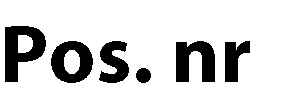 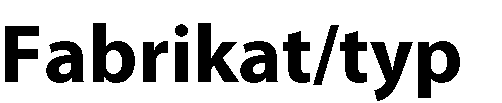 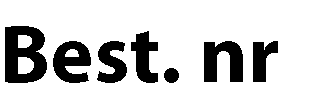 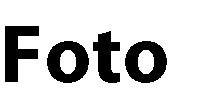 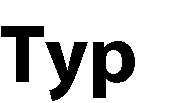 Eye Led Round Vit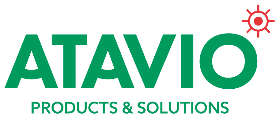 Eye Led EYRE-7344093Art. 575401Eye Led EYUE-7344095Art. 575403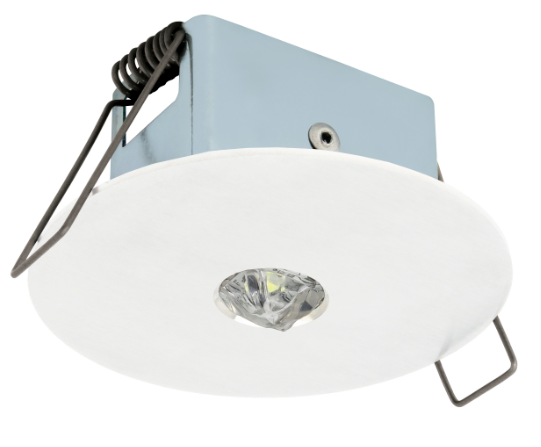 Batteri: Enligt centralMontage: InfälldBestyckning: LED Övrigt: IP20Effekt:3WLumen:460lmEye Led Round RostfrittEye Led EYRE-7344092Art. 575400Eye Led EYUE-7344094Art. 575402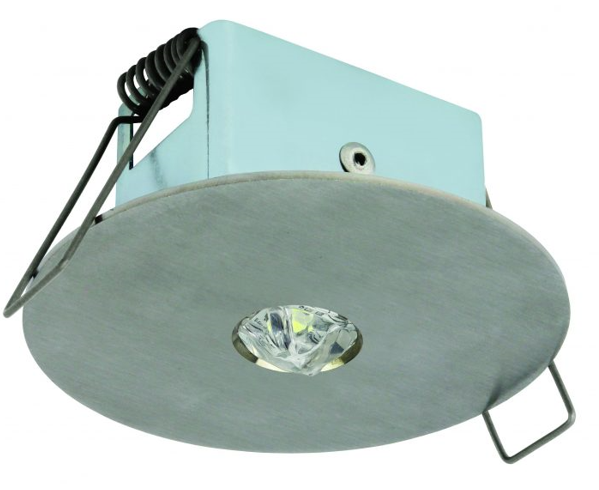 Batteri: Enligt centralMontage: InfälldBestyckning: LED Övrigt: IP20Effekt:3WLumen:460lm